Мастер-класс «Весеннее настроение»Технологическая карта«Весеннее настроение» (мини-батик)Педагог дополнительного образования ГБУ ДО ЦТ «На Вадковском»Гомзиков Сергей АртемовичИнструменты и материалы: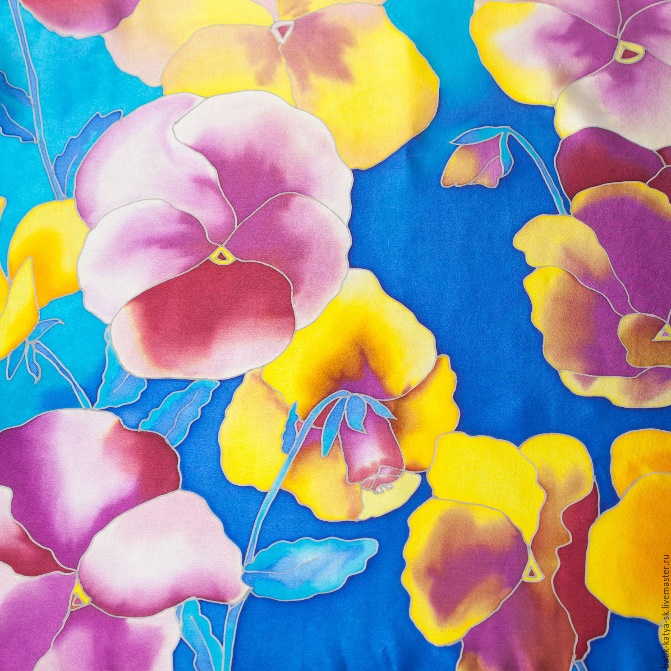 1. Хлопчатобумажная белая ткань2. Краски для росписи ткани3. Деревянные подрамники4. Канцелярские кнопки5. Резервирующий состав для батика6. Рамка7. Бумага8. Кисти беличьи номер 59. Карандаши простые10. Ластик11. Баночка для воды12. Тряпочки13. Клеенка14. ФенТехнология изготовления:1. Очерчиваем на листе бумаги участок под размер выбранной рамки2. Изображаем на этом участке листа простым карандашом контур выбранного рисунка3. Накладываем на рисунок ткань и переносим на него простым карандашом просвечивающее снизу изображение4. Прикрепляем ткань к подрамнику при помощи канцелярских кнопок5. Обводим резервирующим составом линию рисунка6. Выполняем роспись красками по ткани7. Сушим изготовленный батик феном8. Снимаем работу с подрамника9. Работа готова!